Georgian Bay Hunters and Anglers Inc.    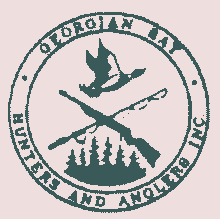 I GIVE MY PLEDGE AS A CANADIAN TO SAVE AND FAITHFULLY DEFEND FROM WASTE, THE NATURAL, RESOURCES OF MY COUNTRY, ITS SOILS AND MINERALS, ITS AIR, WATERS, FORESTS AND WILDLIFE.MIDLAND --- ONTARIONovember 2017In the spirit of giving, a donation box will be permanently set up In the clubhouse for the local food bank, donations are greatly appreciated by many all year long.----------------------------------------------------------------------------------------------------------------------------At our last dinner meeting in October, I was asked to chair the meeting. As the 2nd Vice President I knew one day this would happen, and it came that day! I was not nervous but managed. As I opened the meeting I then knew how a teacher felt, being up front alone, and almost everyone at the back of the room! As I sat up front eating my meal, I sat quietly listening to the conversations. I could hear conversations about individual’s health, what they were going through, family talk,  heard all about hunting and fishing stories, current and from the past, and yes politics and religion, amazing how they follow each other! But what I really noticed was the comradery shared between each other, members and visitors, old and young, men and women. I had a huge sense of wellbeing knowing that our club is close and surviving. Especially with the tables being mixed up for the last two months! LOL! As an executive member I always wonder how the club itself is doing, and with seeing the bonding moments on that night at our dinner meeting, I knew we are in a good place! Even with the typical low numbers in October, it made me proud to see we always have a good group of people out for our meetings and events. That is what makes us a successful and proud club!----------------------------------------------------------------------------------------------------------------------------There will be NO General Membership Dinner Meeting in December.----------------------------------------------------------------------------------------------------------------------------Monday Night Pistol Night Ends for 2017GBHA Club would like to thank Kevin Vardy and all the volunteers and members who came out to ensuring this event went off without a hitch each week. This season for the Pistol Night is now over for this year and will be announced when back up and running in 2018. Thanks to all those that came out and supported these nights, we hope you all enjoyed yourselves.  Indoor Gun Range 2018GBHA executive would like to offer the indoor gun range for usage on Monday nights starting in January 2017, but we need volunteers to run this evening’s event. Once we have volunteers, an opening date will be announced. For more information please contact Ken Sweet @ 1-705-526-9949 Executive Nominations, Constitution and By-Law ChangesGBHA Executive would like to remind everyone that last year we passed to move the dated of review for the Constitution and By-Laws and the election of the Executive Board Members to the spring of next year, this will take place in April 2018 at our General Membership Dinner Meeting. Hall RentalsAs you may have noticed we have been having more hall rentals each year. With dates being filled by the Auction House, weddings, private parties, and yes Celebration of Life events. These rentals have been beneficial not only for the club, but for our members using the club for their own events. We would like to remind everyone that as a member, you can rent our clubhouse based upon availability and yes as a member, you are entitled to the member discount! So next time you are planning an event, big or small, give us a call to see if the clubhouse is available and if we can help you out with a rental.Call for Smart Serve BartendersAs we have a New Year’s Eve rental and a few other upcoming events, our Bar Chairman Sterley Stubbings is asking that if any members with their Smart Serve Card wish to work the bar at events to contact him @ 1-705-529-5776Snow Removal TendersGBHA invites those interested in putting in a tender for snow removal for the 2017/2018 winter. For more information or to send a tender please contact Bruce Dunn @ 705-528-2709 or forward to the club @ 3175 Ogden's Beach Road, P.O. Box 591, Midland Ontario, L4R-4L3, or email to gbhaclub@yahoo.caRange UsageWith the hunting season in full swing, many members will be out using the range. Please be respectful to the work that people have put into the range, use all safety measures. Be sure to collect all belongings including live and used ammo. Follow all the rules and be sure to sign in and out using your OFAH membership number. If the range rules are not adhered to, GBHA will have no choice but to further the education with mandatory Range Safety and Rules Course for all members. Should anyone notice any vandalism or abuse of the range/property please contact Ken Sweet 1-705-527-9949 or @ k.sweet@sympatico.ca. Should a member feel there is an unsafe issue with violator’s call “911”. Please do not put yourself in an unsafe situation. Safety First!2018 OFAH Conservation Lottery Tickets OFAH tickets have been included in this bulletin and can be turned in at our dinner meetings. Ian Driver will have them available and is looking for volunteers to sell them at Canadian Tire Store. For more information or volunteering contact Ian Driver @ 1-705-816-5416 or iandriver@rogers.comWoodlot ManagementOur Woodlot Management Chairman Matt Wiessflog has had a couple of volunteers come forth to help out and is still looking for any experienced volunteers to assist in the clearing of trees on our property. He is proposing to mark the trees this fall and then begin clearing in the spring, but would like to set up a team in advance to prepare for this task. Volunteers of all aspects will be appreciated. As well Matt will be looking at the aspect of wood sales. If interested in volunteering please contact Matt Weissflog @ 705-321-6035or email the club @, gbhaclub@yahoo.ca. Junior Club UPDATEIn October the Junior Club met for the “Call of the Wild” day.  Members were joined by the 1st Holly Beavers and Scouts from Barrie at the GBHA Club where they learned about Turkey and Moose biology and hunting tactics from local hunter/guide, Brian Dettman of Beards n Spurs Guide Service.  The kids all enjoyed getting the chance to practice with Turkey and moose calls.  Four lucky youth also got to go home with their very own Turkey calls, donated by Turkey Slayer Custom Calls.  Conservation Officer Joe Fralick from the MNRF also joined the group to educate the kids about conservation (using chocolate bars!!), and gave the kids a chance to line up and try on a bullet proof vest.  The next outing will be at the GBHA Clubhouse on November 18th.  Please watch your email, or like our Facebook page (Georgian Bay Hunters and Anglers Junior Club) for further details, as they become available.2018 Memberships and RenewalsAttention all snowbirds and members your invoice for 2018 Memberships have been sent out for completing. Please be sure to update you contact information correctly. This will including your address that has your up to date 911 address and your proper mailing address and email address. At our November 15/17 and January 17/18 dinner meeting, GBHA will be accepting new members and membership renewals for 2018 memberships. For more information please contact our Membership Chairman Stewart Cook @ 705-540-6562 stewcook@icloud.comJunior Club 2018 MembershipsStarting in January, we will be accepting registrations for the Junior Club.  Anyone who is currently a member of the Junior Club, as well as those interested in joining, are required to complete a registration form with us.  Membership to the Junior Club is free for any youth (4-16 years) that are part of a GBHA family membership, but registration is required.  Non-GBHA members are also able to join, with a paid family OFAH membership plus an annual fee of $20 per child.  Please contact Craig & Kerrie Lalonde at gbhajuniorclub@gmail.com with any questions, or to make sure you are on our email list. Harvesting Volunteers RequiredGBHA’s are looking for volunteers that could assist or take the lead role should we get the call so we can harvest the meat for our dinners. This could happen at any time or any day. Some travelling will be required, please dress appropriately and bring tools and clean up kits.  Those interested in volunteering and practicing your field dressing and skinning, please contact Kevin Vardy @ 1-705-686-7593 or email him @ trophyhunter2384@gmail.com. Holliday Gift ShowThere will be a Holiday Gift Show being presented in the lower hall of our clubhouse Saturday November 11, 2017 from 10 am till 4 pm. Vendor space is available. Swag Bags for the first 50 attendees! For more information or to vend, please contact Leslie @ 705-333-0615“Bring a Guest to Dinner” Draw (Sept, Oct, Nov)GBHA will be having a draw for two free dinner tickets to be used for any regularly priced General Membership Dinner in 2018! This does not include special events such as the Sportsmen’s Memorial or the Steak BBQ and Corn Roast in 2018. For each member who brings a guest to a dinner in November 2017, they will have their name put into a draw for the two dinner tickets. Draw will be held at the Sportsmen’s Memorial Dinner January 17 2018.Good luck to all hope to see some new faces in the fall at our dinners.November 15/17 General Membership MeetingGBHA’s November General Membership Dinner Meeting will take place on Wed November 15/17. A Roast Turkey Dinner and all the trimmings will be served up by Chef Claude and his helpers. The doors open at 5:00 pm and dinner will begin to be served at 6:30 pm. Volunteers will be needed in the kitchen. Cash Sales Only!Jr Club General Membership Meeting RaffleJoin us at the November membership dinner meeting for our monthly raffle. This month the winner will once again have three items to choose from;1)  Remington 783 .30-06, adjustable trigger, 3-9x40 scope (http://www.cabelas.ca/product/76747/remington-model-783-bolt-action-rifle-w-scope)2) Deluxe Camper’s Kitchen – (http://www.cabelas.ca/product/93642/cabelas-deluxe-campers-kitchen)3) $200 CASHPossession and Acquisition License (PAL) program and Hunter Safety CoursesThese programs will be offered by GBHA on November 25th and 26th 2017. PAL course cost $150.00 and the Hunter Safety course is $140.00. A Restricted Firearms Course ($150.00) will be offer in 2018, the date to be announced. All programs will be put on at the clubhouse in the downstairs hall. For more information on educational programs, or to enroll contact Greg Edwards @ 705-835-6846.Surf and Turf DinnerWell folks we are hosting another Surf N Turf dinner. This event is open to the public, all are welcomed. It will take place on Saturday December 09 2017, doors open at 5:00 pm and servings will begin at 6:30 pm. Tickets are $45.00 each; they are printed and available at the monthly dinners or from the executive members. For more information or to reserve tickets please contact Ken Langley @ 705-526-3539. Cash sales only!Wild Game DonationsOften you have seen the request for wild game meat to be donated to the club for events. This can be made up of many different types of meats, such as moose, venison, bear, birds etc. We ask for these donations so that yes these events are less expensive for the club, but for the experience of others to have a taste of the wild game meats they would not normally be exposed to or have ability to obtain. These donations are always greatly appreciated not only by the club but by the attendees of the events. So we ask that if you have some wild game meats and you are willing to donate some to our club, please contact Dan Gardner @ 1-705-527-0447 Sportsman’s Memorial Dinner GBHA Club will be having the Sportsman’s Memorial Dinner on Wednesday January 17/18. This is a regular Wednesday night dinner so that our membership can take the evening to remember our fallen members and celebrate the accomplishments of our club and its members. Please bring your entries to this evening to be judged. As a reminder to all anglers who have an entry to be judged, please forward the information such as length, girth, weight and a picture to Calvin King @ 1-705-734-8043 cktaxidermy@gmail.com. Tickets will be sold at the door for regular price. Wild game donations will be greatly accepted and appreciated as they will be used for Hors D’oeuvre served prior to a Prime Rib Roast Beef dinner that will be served. Doors will open at 5:00 pm and dinner will be served at 6:30 pm. Cash Sales Only! Wild Game Dinner 2018GBHA’s will be hosting a Wild Game Dinner in 2018, date to be announced. Please do not mistake this for our usual Sportsmen’s Memorial Dinner; this will be a separate dinner open to all. This will be a Saturday night dinner, no meeting, no awards, just a wild game dinner. This will be a special event, the same as our Steak BBQ and Corn Roast, Surf N Turf Dinner and Fish Fry; we encourage members to come out and support the club, buy and sell tickets, donate door prizes, anything to help make this a successful event. As this is a Wild Game Dinner, any and all donations of meats will be greatly appreciated! This will be an open event, further details to follow in December’s bulletin.GBHA now have the large OFAH crests for sale for the price of $15.00 each. Hats are $15.00 each or 2/$25.00, crests are being sold for $5.00 each, vests can be purchase for $45.00 each (comes with a large club crest on the back of vest). These vests are a great way to display your badges and buttons of your achievements. PLEASE NOTE Ken will be getting sample vests made to have on hand at dinner meeting for fitting.  Hats and crests will be sold at the dinner meetings or by contacting Bruce Dunn @ 1-705-534-0632. Vests are available from Ken Sweet @ 705-527-9949Please check out our web site www.gbhuntersandanglers.com for Club news and updates or “like us” on Facebook.Bruce Dunn - Bulletin EditorBuy N SellThis a ‘Buy N Sell’ page for the members. This page is “FREE TO MEMBERS” and will only be in our bulletin as we do not have the space to put this on our web site. Some of us may be looking for or have old gear, i.e., hunting coats, pants, binoculars, fishing rods, boats, even guns that have been sitting around passed down and not sure what to do with them. There are a lot of new members this page could help out when first getting into the sport and put some cash in your pockets! If interested email the club @ gbhaclub@yahoo.ca or bring a hard copy to the dinner meetings. The ad will list the item(s) you wish to sell or want and contact information. This is NOT going to use for regular buy and sell items such as fridges, pool tables etc. Your ad will be put in the next month’s bulletin and run for that month only. If you wish to change or re-submit it into the next month’s bulletin you will have to re-send your email with your ad.Georgian Bay Hunters And Anglers Inc. will NOT be responsible for any transactions between buyers and sellers.BUYERS BEWARE!Eddie Falawka BBQ SpiceThe family of Eddie Falawka would like to offer his famous bbq spice. They are continuing with his secret spice and have it in stock. It is $20.00 per one pound bag. For more information or to purchase please contact Louise Maheau @ 1-705-533-4488---------------------------------------------------------------------------------------------------------------------------- Browning BL-22. The gun has been used for exactly one session at a range many years ago. I believe I have shot 15 rounds with it. It comes with a hard case, lock, cleaning kit and a scope (never mounted). It is like new except that it has a crack in the stock near the butt as a result of slipping out of a soft case once. It is located in Midland. For more information and price contact Tom, @ 705-526-0429. ----------------------------------------------------------------------------------------------------------------------------Wanted: Single Stage Re-loader Press, any unneeded or unwanted fur pelts or fur jackets or coats; antlers (any kind) or odd pieces; feathers, tails or wings for use in native children's crafts. Many thanks in advance. Call Hunter, 705-533-0773 or email hunter-g @rogers.com----------------------------------------------------------------------------------------------------------------------------FOR SALE: Iver Johnson Hercules Grade, side by side 12ga shotgun, 30” barrels with full choke on the right and mod on the left. Wood is in good condition as well as the metal. It was made in Cobourg in the 1920’s. I am asking $400 OBO.Text, call or email Tully at 705-817 0494  tully.jackson@hotmail.com----------------------------------------------------------------------------------------------------------------------------I have a Sage rpl 7100 3-piece graphite #7 10’ fly rod with alum case, comes with a leeda reel loaded with 7 weight line.  This is a top-quality rod I am NOW ASKING $200.00 Call Mike at 705 529-9353----------------------------------------------------------------------------------------------------------------------------357 Magnum wheel gun (unfired) new in the box, barrel length of 106mm, purchased from Williams Arms Dec 08, 2011 paid $600.00 plus tax, asking $475.00.Para Ordnance Stealth .45 ACP, this is an unfired gun with 2 mags, it was purchased at Elwood Epps in April 2007 for $1528.35, I am asking $1100.00. Please contact Bill McArthur @ 1-705-326-5362 or email @ billmcarthur@teksavvy.com----------------------------------------------------------------------------------------------------------------------------Savage Sporter 22 caliber. With four power scope, missing front and rear sight; bolt action; serial number 96734; has one magazine (short); corrosion on barrel;  good stock condition; slight bruising on tip of stock, $375.00. Winchester Model 12, 16 gauge 2 3/4 modified choke;  pump action; Serial Number 587073; special notes - nickel steel; worn bluing, minor corrosion on receiver, worn bluing on barrel, wood is fair to good;  handling marks with some minor pitts;  other than that, good field shape. $400.00, Winchester Model 12, 12 gauge, 2 3/4 chamber, full choke, pump action, muzzle break; Serial Number 1786774; safety is very stiff; barrel has very light corrosion; muzzle break has fair corrosion; corrosion on magazine tube; receiver looks good; little bit of corrosion on trigger card and trigger (due to no oil); stock - fore stock looks good with light scratches; butt stock is good; plastic butt plate; good field gun; $250.00, Marlin 12 gauge, Model Number 24, pump action; Serial Number A2716; special features - exposed hammer; operates pretty smoothly; overall condition is poor - heavy rust on barrel, tubular magazine, trigger guard; they would call "patina" on receiver; stock has heavy field use, some dents; long barrel; neat looking gun, Marlin lever action 40 caliber; 40-60, lever action; Serial Number 26503; top ejection; tubular magazine; hexagonal barrel; iron sights; stell butt plate; could have been manufactured anywhere from 1889 to 1903; 28" barrel; for model 1881 - made 12,482 with this barrel length; production per this caliber - 6,261 made; Model 1881 (?) - bring up to Epps to evaluate; condition - light corrosion on barrel, patina on receiver and tubular magazine; oil rub finish on stock and forearm; heavy field use but well maintained for age; the action appears to be smooth and solid, not overused; iron sights;  this would be easy to restore but could lose value if restored;  easily fire able, $1,695.00, Browning .22 caliber serious moisture damage on butt stock finish; made in Belgium; bolt action with slip magazine (small banana); unusual bolt action due to plug; serious water damage; comments - T bolt .22 caliber long rifle with peep sights; heavy rust in center of barrel and receiver; little field use, 1965 to 1974, $75.00, C Laker, percussion cap side by side, black powder gun, probably .45 caliber ?, no serial number; butt plate looks like it's been dropped; has ramrod; brass butt plate; damage to end of barrel - dent; intricate metal engraving on trigger guard and receiver; heavy pitting; patina; minor corrosion near hammers; damage/wear1 to left hammer;  lose right hammer; everything moves fine, $125.00, Moore&Co; percussion cap muzzle loader, likely .50 caliber? Black powder gun with ramrod, right hammer welded (other has screw); metal has patina, believe oil finish; light mildew spots on stock; slight crack in butt stock by receiver; possible repair on stock by front trigger on right side; $100.00, BSA Co 1872 Mark 3  (Snider Enfield 1866 to 1880's) breach loader, stamp in stock - MI88; exposed hammer; single shot; looks like military issue; rifled, looks like holder for bayonet; looks like firing pin is missing; breach load (could be black powder); dual short range/long range sights; there are symbols on the left side of the gun; chain with hex on it lines up with receiver; unknown caliber (perhaps .50) condition = slight corrosion on receiver and barrel, mainly patina on the rest; possibly missing a bayonet; hooks for missing sling; heavy crack from barrel to trigger on left side; crack on top of butt stock by receiver; $75.00, 1 box of shells for .40 gauge (original box plus 2 extra shells) - .40=65 Winchester Smokeless Soft Point, $60.00. Total $3,155.00. I would prefer to sell the entire lot and, in order to move them more quickly; I would accept $2,500 which is considerably less than appraised.  If you have any questions, please contact Harm van der Veen C# (705) 341-4564, Barb van der Veen C# (705) 528-8150 all Guns for Sale, prices appraised from Epps;Thanks for your consideration.